nexo / CFCF - Implementation Conformance Statement for Acquirer HostVersion 4.0.2Revision HistoryTable of Contents1	Introduction	42	Reference	53	Acquirer Identification	63.1	Application Provider Identification	63.2	nexo Application Identification	74	Implementation Conformance Statement	84.1	Transaction Types	84.2	Capture	84.3	Technologies	94.4	Cancellation	94.5	Authorisation Exchange	104.6	Security	104.7	Terminal Management System	114.8	Reconciliation	124.9	Hardware	125	Host Communication Parameters	135.1	Host Identification	135.2	Messages	135.3	Keys	146	Comments and Explanations	157	Test Laboratory Identification	167.1	Identification	168	ICS Status	17IntroductionThis Implementation Conformance Statement is a structured document describing capabilities and specific requirements implemented by the product (Acquirer Host) submitted for testing. This template must be completed in order to initiate the certification process based on nexo standards and CFCF certification requirements.For CFCF this ICS will be part of the certificate issued by the CFCF Certification Body, in addition the ICS provides information about the implementation. The CFCF process of testing and certification is described in [CFCF policies].ReferenceThe current Acquirer Host ICS is related to the following references:Acquirer IdentificationApplication Provider Identificationnexo Application IdentificationImplementation Conformance StatementThe tables below shall be used to describe the capabilities of the UUT. Some features are not configurable since they are mandatory.Transaction TypesCaptureTechnologiesCancellationAuthorisation ExchangeSecurityTerminal Management SystemReconciliationHardwareHost Communication ParametersThe test laboratory requires following parameters in order to configure its spy tool.Host IdentificationIn case the system uses several servers, the following tables shall be filled in:MessagesKeysComments and ExplanationsComments and addition explanations: Test Laboratory IdentificationIdentificationICS StatusDraft version					Reviewed by the Lab				Validated by the Certification Body		ICS number: Date of validation by the Certification Body:     Signature of the Certification Body’s Representative: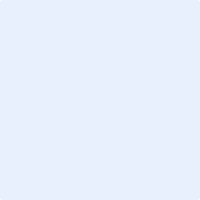 VersionDateAuthorObject4.0.012/07/2018nexo IS / CFCFAlignment with nexo IS v4.04.0.111/05/2020nexo IS / CFCF§2 updated§2 updated4.0.217/06/2020nexo IS / CFCFEditorial changesEditorial changesReferenceDocument title and availabilityProvider[nexo IS]nexo Implementation Specifications v4.0, 22/12/2017Publicly available at: www.nexo-standards.orgnexo AISBL[nexo IS Scope]nexo IS Functional Scope, version 4.0, 06/03/2018Publicly available at: www.nexo-standards.orgnexo AISBL[CFCF policies]CFCF Terminal and Acquirer Certification Policy CFCF Certification Administrative Process (Annex 1) CFCF General Evaluation Procedure for Terminal & Acquirer (Annex 2) CFCF Procedure for Test Tool Validation (Annex 3) CFCF Reference list for implementation and certification (Annex 4) Publicly available at: www.cfcf.euCFCFApplication Provider IdentificationApplication Provider IdentificationCompany Name:Main ContactMain ContactContact Name:Address:Telephone:Fax Number:Email Address:Backup ContactBackup ContactContact Name:Address:Telephone:Fax Number:Email Address:nexo Application Identificationnexo Application IdentificationMarketing Name:nexo Registration Number ():Version:Checksum:Checksum algorithm:Standard Compliance (nexo IS version)Application ComponentsApplication ComponentsApplication ComponentsApplication ComponentsApplication ComponentsProduct NameType of ComponentSoftware VersionChecksumChecksum AlgorithmName DefinitionSupportedCommentTRX_CANCELLATION UUT allows cancellation transactionsTRX_REFUNDUUT allows refund transactionsTRX_REFUND_OFFUUT supports offline refund transactionsTRX_REFUND_ONLUUT supports online refund transactionsCASHBACKUUT supports Payment with cashbackINCREASED_AMOUNTUUT supports Payments with amount extended by an extra amount e.g. a gratuity.DEFERRED_PAYMENTUUT allows Deferred Payment transactionsTRX_VOICE_AUTHUUT supports Referral and subsequent Capture of Voice AuthorisationPRE_AUTH_SUPPORTED
UUT supports Pre Authorisation servicePRE_AUTH_NUMB_DAYS_SUPPORTEDUUT supports Pre Authorisation Number of days service supportedName DefinitionSupportedCommentCPTR_ADVICE UUT supports the capture by completion advice messageCPTR_BATCHUUT supports the capture of transactions by batch transferBTCH_MSG_XCHG()UUT accepts AcceptorBatchTransfer sent within a message.BTCH_FILE_TRF()UUT accepts AcceptorBatchTransfer uploaded by file transfer.CPTR_AUTHUUT supports the capture of transactions during Authorisation exchangeCPTR_DECLINEDUUT supports the capture of declined or aborted transaction ADVICE_ON_DEMANDUUT may request a non-financial completion advice for online authorised transactions. Non relevant if [CPTR_BATCH] is not set.TRX_OVERRIDE_OFFLUUT allows forced offline transactionsTRX_OVERRIDE_ONLUUT allows forced online transactionsName DefinitionSupportedCommentTRX_MAGSTRIPEUUT allows magstripe transactionsTRX_MANUAL_ENTRYUUT allows transactions with a manual PAN entryTRX_FALLBACKUUT allows fallback transactionsTRX_CONTACTLESSUUT allows contactless transactionsChip FallbackUUT supports Chip Fallback in case of card errorName DefinitionSupportedCommentCCL_REQUESTUUT supports Cancellation Request Message.CCL_ADVISE_BATCHAcquirer accepts AcceptorCancellationAdvice for offline cancellation of transactions in addition to a capture by batch.Irrelevant if [CPTR_BATCH] is not set.CCL_NO_ADVICE_BATCHAcquirer accepts cancellation of offline transactions captured by batch only without additional AcceptorCancellationAdvice. Irrelevant if [CPTR_BATCH] is not set. Name DefinitionSupportedCommentONLINE_PINUUT supports online PIN for cardholder verificationMAN_CVDUUT supports that Card Verification Digits (CVD) is transmitted in Authorisation Request for Manual Entry transactions.MSG_DISPLAYUUT can request messages to be displayed on authorization response.MSG_PRINTUUT can request messages to be printed on Authorisation Response PARTIAL_APPROVEDUUT carries partially approved Authorisation ResponseName DefinitionSupportedCommentPRTCTD_CRDUUT supports protected card dataPLAIN_CRDUUT supports plain card dataCRD_VERIFUUT supports CardDataVerification configured to TRUE (in AcceptorCompletionAdvice messages, PlainCardData or ProtectedCardData has to be present)Name DefinitionSupportedCommentTMS_TRIGGERUUT is able to include TMS triggers in the messages it sends to the POITMS_INITUUT acts as a Master Terminal Manager and is able to configure a POI by complete configuration, including terminal specific data.TMS_CONF_UPDATEUUT acts as a Terminal Manager and is able to update the configuration of the POI.TMS_KEY_DOWNLOADUUT acts as a Terminal Manager and is able to download cryptographic keys into a POI.TMS_MSG_XCHG()UUT implements the ‘Message Exchange only’ mode, i.e. TMS messages are exchanged as messages only.TMS_FILE_TRF(4)UUT implements the ‘File Transfer only’ mode, i.e. TMS messages are exchanged as files using FTPTMS_UPDATE_APPUUT can upload only Application Parameters (i.e UUT can process StatusReport message with DataSetRequired. Type=ApplicationParameters)TMS_UPDATE_FULLUUT can upload a complete POI configuration (i.e AcquirerProtocolParameters,ApplicationParameters & HostCommunicationParameters)Name DefinitionSupportedCommentREC_REALTIMEThe verification of the totals is performed in real-time before sending the response to the reconciliation.REC_POSTPONEDThe verification of the totals is not performed in real-time, i.e. it is performed after sending of the response to the reconciliation.Name DefinitionSupportedCommentSINGLE_HOSTUUT consists of a single hostHost #1Host #1Host Identification:Primary Address:Primary Port Number:Host #2Host #2Host Identification:Primary Address:Primary Port Number:Host #3Host #3Host Identification:Primary Address:Primary Port Number:MessageCommentHostAuthorisationRequestBatchTransferIf capture by batch is supportedCompletionAdviceReversalAdviceCancellationAdviceDiagnosticRequestFinancialCompletionAdviceIf capture by Completionis supportedReconciliationRequestIf capture by Completion is supportedFinancialAuthorisationRequestIf capture by Authorisation is supportedFinancialReversalAdviceIf capture by Authorisation is supportedTest Lab IdentificationTest Lab IdentificationCompany Name:Main ContactMain ContactContact Name:Address:Telephone:Fax Number:Email Address:Backup ContactBackup ContactContact Name:Address:Telephone:Fax Number:Email Address:Certification Body IdentificationCertification Body IdentificationCompany Name:Main ContactMain ContactContact Name:Address:Telephone:Fax Number:Email Address:Backup ContactBackup ContactContact Name:Address:Telephone:Fax Number:Email Address: